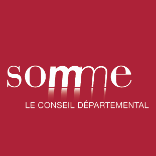 PAC80Nom de l’établissement :	                                      Ville : Nom du chef d’établissement : Nom du référent culturel : Projets prévisionnels de sorties culturelles Pour les projets longs de pratique artistique, merci de compléter une fiche projet succincte suivante par projet : Projet de pratique artistique n°1 : L’intitulé du projet : ………………………………………………………………………………………………………………………………………………………………………..Nombre d’élèves : Age des élèves : Quel est le partenaire artistique professionnel du projet ? ………………………………………………………………………………………………………………………………………………………………………..Quels sont les objectifs du projet ?………………………………………………………………………………………………………………………………………………………………………..………………………………………………………………………………………………………………………………………………………………………..………………………………………………………………………………………………………………………………………………………………………..Que vont faire les élèves durant ce projet ?………………………………………………………………………………………………………………………………………………………………………..………………………………………………………………………………………………………………………………………………………………………..………………………………………………………………………………………………………………………………………………………………………..Organisation et déroulement prévisionnel du projet ………………………………………………………………………………………………………………………………………………………………………..……………………………………………………………………………………………………………………………………………………………………….………………………………………………………………………………………………………………………………………………………………………..Est-ce que vous prévoyez une sortie culturelle durant ce projet ? Si oui, laquelle ?………………………………………………………………………………………………………………………………………………………………………..………………………………………………………………………………………………………………………………………………………………………..Budget prévisionnel du projet  Nbre de projets Date du projetNbre d’élèvesAge des élèves Thématique (théâtrecinéma, musée, musiqueLieu(x) de la sortie ou des sorties Le ou les intervenants Titre du spectacle, exposition, film…Coût total prévisionnel RemarquesDépensesMontantRémunération de l’intervenant : 
- Nombre d’heures et tarif horaire TTC : …. heures x …..
- Défraiements (frais de déplacement, repas,  hébergement…)Billetterie Transport d’élèves Matériel pédagogiqueFrais de production (spectacles, expositions, éditions….)Autres (préciser) :Total :